Health BenefitsGrapes contain soluble and insoluble fiber. Fiber helps you feel fuller longer, which can help control blood sugars and maintain weight.Grapes are loaded with antioxidants that help the body to fight off a number of health conditions and chronic illnesses. The skins and seeds of grapes contain the greatest amount of antioxidants!When eating grapes, remember that the fresh fruit has the most health benefits, followed by raisins, grape jam, and grape juice.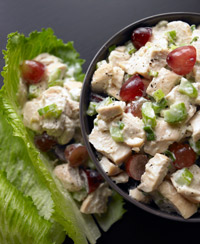 Chicken Salad Sandwich 2 cooked chicken breasts, chopped½ cup chopped celery½ scallion, chopped2 Tbsp light mayonnaise Salt and pepper to taste½ cup halved seedless red grapes2 romaine or red leaf lettuce leavesMix the chicken, celery, scallion, and mayonnaise in a bowl; season with salt and pepper. Gently stir in the grapes. Divide between the lettuce leaves and roll up. Makes 2 servings. 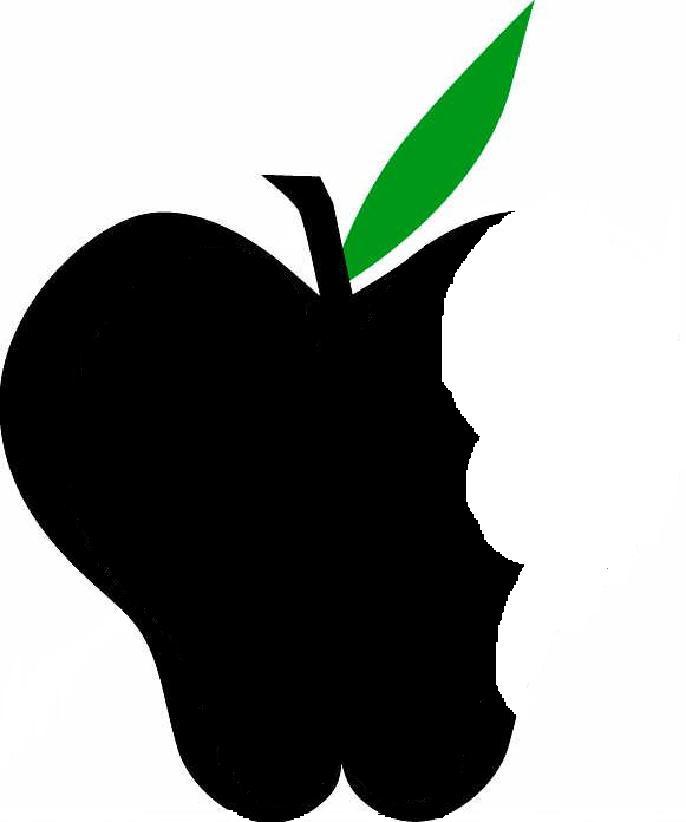 Health BenefitsGrapes contain soluble and insoluble fiber. Fiber helps you feel fuller longer, which can help control blood sugars and maintain weight.Grapes are loaded with antioxidants that help the body to fight off a number of health conditions and chronic illnesses. The skins and seeds of grapes contain the greatest amount of antioxidants!When eating grapes, remember that the fresh fruit has the most health benefits, followed by raisins, grape jam, and grape juice. Chicken Salad Sandwich 
2 cooked chicken breasts, chopped½ cup chopped celery½ scallion, chopped2 Tbsp light mayonnaise Salt and pepper to taste½ cup halved seedless red grapes2 romaine or red leaf lettuce leavesMix the chicken, celery, scallion, and mayonnaise in a bowl; season with salt and pepper. Gently stir in the grapes. Divide between the lettuce leaves and roll up. Makes 2 servings. Health BenefitsGrapes contain soluble and insoluble fiber. Fiber helps you feel fuller longer, which can help control blood sugars and maintain weight.Grapes are loaded with antioxidants that help the body to fight off a number of health conditions and chronic illnesses. The skins and seeds of grapes contain the greatest amount of antioxidants!When eating grapes, remember that the fresh fruit has the most health benefits, followed by raisins, grape jam, and grape juice. Chicken Salad Sandwich 
2 cooked chicken breasts, chopped½ cup chopped celery½ scallion, chopped2 Tbsp light mayonnaise Salt and pepper to taste½ cup halved seedless red grapes2 romaine or red leaf lettuce leavesMix the chicken, celery, scallion, and mayonnaise in a bowl; season with salt and pepper. Gently stir in the grapes. Divide between the lettuce leaves and roll up. Makes 2 servings. Interesting FactsIt takes about 2 ½ pounds of grapes to make a bottle of wine. Approximately 71% of the world’s grapes are used for wine, 27% for fresh fruit, and 2% for dried fruit. The average person in the world eats about 8 pounds of grapes in a year. I knew I felt heavier…GRAPESF E N K R R R X H N I S D H L V G A P E Z G T T E I L E R J I A B N S I P E C C P V G S A I I U V I N E Y A R D I T F R E C I U J C I H E N A F L C D A R X P E O D S X H N K U O Y W A Z L B B W M N I F S B L J N Q I B C T W I N E T U A M M H N B Q P F W H T Z M H A F X Y F F Y X I Y S A ANTIOXIDANTS  CRUNCH    FIBER         FRUIT         HEALTH        JAM JUICE         RAISINS   SWEET         VINEYARD      WINEInteresting FactsIt takes about 2 ½ pounds of grapes to make a bottle of wine. Approximately 71% of the world’s grapes are used for wine, 27% for fresh fruit, and 2% for dried fruit. The average person in the world eats about 8 pounds of grapes in a year. I knew I felt heavier…         GRAPESF E N K R R R X H N I S D H L V G A P E Z G T T E I L E R J I A B N S I P E C C P V G S A I I U V I N E Y A R D I T F R E C I U J C I H E N A F L C D A R X P E O D S X H N K U O Y W A Z L B B W M N I F S B L J N Q I B C T W I N E T U A M M H N B Q P F W H T Z M H A F X Y F F Y X I Y S A ANTIOXIDANTS  CRUNCH    FIBER         FRUIT         HEALTH        JAM JUICE         RAISINS   SWEET         VINEYARD      WINEInteresting FactsIt takes about 2 ½ pounds of grapes to make a bottle of wine. Approximately 71% of the world’s grapes are used for wine, 27% for fresh fruit, and 2% for dried fruit. The average person in the world eats about 8 pounds of grapes in a year. I knew I felt heavier…              GRAPESF E N K R R R X H N I S D H L V G A P E Z G T T E I L E R J I A B N S I P E C C P V G S A I I U V I N E Y A R D I T F R E C I U J C I H E N A F L C D A R X P E O D S X H N K U O Y W A Z L B B W M N I F S B L J N Q I B C T W I N E T U A M M H N B Q P F W H T Z M H A F X Y F F Y X I Y S A ANTIOXIDANTS  CRUNCH    FIBER         FRUIT         HEALTH        JAM JUICE         RAISINS   SWEET         VINEYARD      WINE